EM-ESCUELA POLITÉCNICA NACIONALFACULTAD DE CIENCIAS
SOLICITUD DE EXTENSIÓN DE MATRÍCULAPARA USO EXCLUSIVO DE LA FACULTADFECHA PEDIDO27 de septiembre del 2021 (fecha de envío de la solicitud)27 de septiembre del 2021 (fecha de envío de la solicitud)27 de septiembre del 2021 (fecha de envío de la solicitud)CARRERA RRA Economía (carrera a la que pertenece el estudiante)RRA Economía (carrera a la que pertenece el estudiante)RRA Economía (carrera a la que pertenece el estudiante)NOMBRE ESTUDIANTExxxxxxxxxxxxxxxxxxxxxxxxxxxxxxxxxxxxxxxxxxxxxxxxxxxCÉDULA012356780-9TELÉFONO:0991234656E-MAILxxxxxxxxxxxxxxxxxxxxxxxxxxxxxxxxxxxxxxxxxxxxxxxxxxxFIRMA ESTUDIANTE (el formulario debe ser firmado)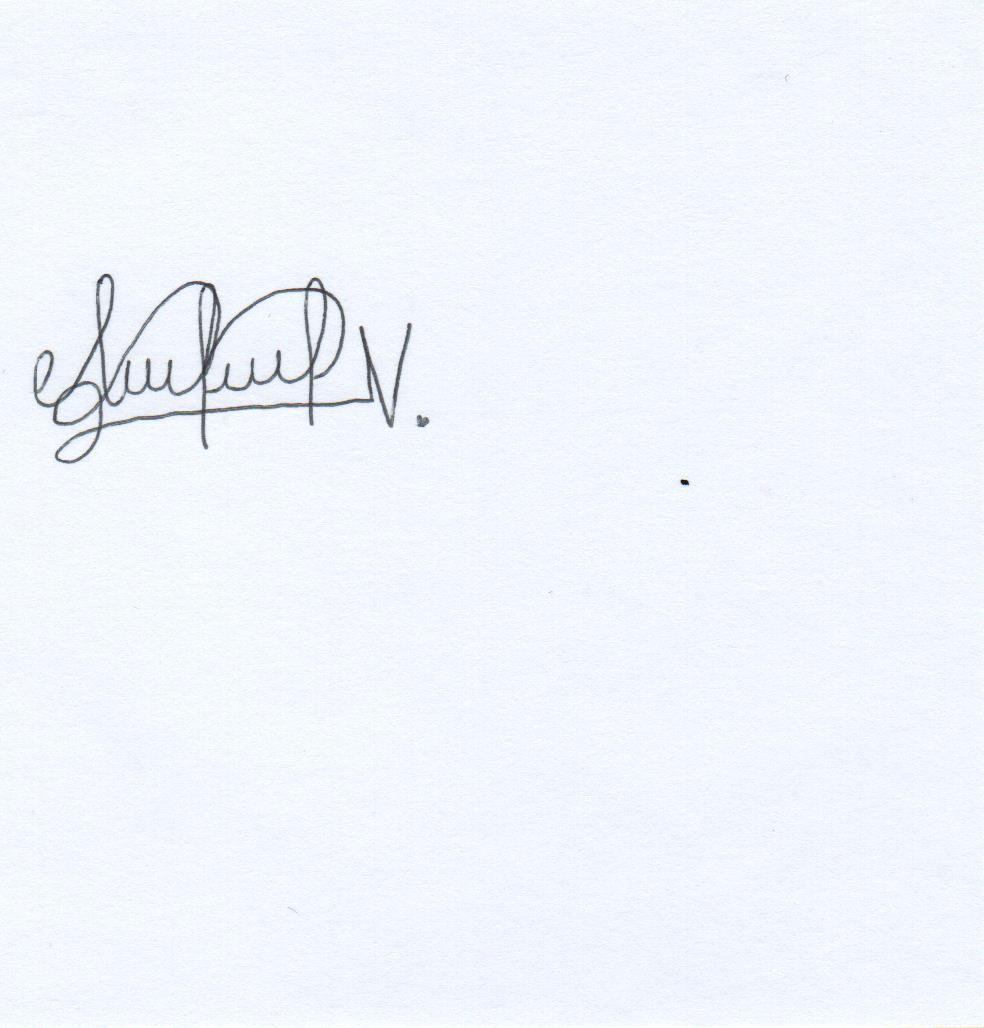  (el formulario debe ser firmado) (el formulario debe ser firmado)PERÍODO ULTIMA MATRÍCULA2020-A (periodo de última matrícula del estudiante)2020-A (periodo de última matrícula del estudiante)2020-A (periodo de última matrícula del estudiante)2020-A (periodo de última matrícula del estudiante)PENSUM 2da o 3era MATRÍCULA/ CARRERAPENSUMIMAR172301Pesum de la carrera en la que perdió con segunda o tercera matrícula, (propedéutico o nivelación no tienen pensum. Escribir propedéutico o nivelación)                    Ejemplo1 -  2012 Ejemplo 2 – PROPEDEUTICO o   NIVELACIONCARRERA(RRA) MATEMATICA APLICADA(carrera en la que perdió con 2da o tercera matrícula)PENSUM ACTUAL ESTUDIANTEECOR172301  (puede verificarlo en el SAEW/periodos matriculados)ECOR172301  (puede verificarlo en el SAEW/periodos matriculados)ECOR172301  (puede verificarlo en el SAEW/periodos matriculados)ECOR172301  (puede verificarlo en el SAEW/periodos matriculados)MATERIA con 2da o 3era Perdida (Código)MECÁNICA NEWTONIANA (FIRS124) (materia y código de la materia perdida con 2da o 3era matrícula) MECÁNICA NEWTONIANA (FIRS124) (materia y código de la materia perdida con 2da o 3era matrícula) MECÁNICA NEWTONIANA (FIRS124) (materia y código de la materia perdida con 2da o 3era matrícula) MECÁNICA NEWTONIANA (FIRS124) (materia y código de la materia perdida con 2da o 3era matrícula) JUSTIFICACIÓN AUTORIDAD ACADÉMICA(debe poner la justificación)LA MATERIA DE MECÁNICA NEWTONIANA (FIRS124) NO PERTENECE AL PENSUM ACTUAL DEL ESTUDIANTE(debe poner la justificación)LA MATERIA DE MECÁNICA NEWTONIANA (FIRS124) NO PERTENECE AL PENSUM ACTUAL DEL ESTUDIANTE(debe poner la justificación)LA MATERIA DE MECÁNICA NEWTONIANA (FIRS124) NO PERTENECE AL PENSUM ACTUAL DEL ESTUDIANTE(debe poner la justificación)LA MATERIA DE MECÁNICA NEWTONIANA (FIRS124) NO PERTENECE AL PENSUM ACTUAL DEL ESTUDIANTEOBSERVACIONESFIRMA, NOMBREAutoridad AcadémicaFECHA DE REGISTRO EN EL SAEw